Publicado en Coyoacán el 20/04/2021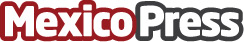 Barro Aprobado abre su primer punto de venta de alfarería libre de plomo en la Ciudad de MéxicoEn México la mayor fuente de intoxicación por plomo proviene de la alfarería vidriada:  cazuelas con las que se cocina y la vajilla donde se consumen alimentos y bebidas. Por tal motivo y como parte de las acciones en México de la organización internacional Pure Earth, a través de su programa Barro Aprobado, abre su primer punto de venta de alfarería libre de plomo en la Ciudad de México, con utensilios y productos que cuentan con el "Sello Barro Aprobado" que certifica la seguridad de sus materialesDatos de contacto:Sandra Villanueva5551494540Nota de prensa publicada en: https://www.mexicopress.com.mx/barro-aprobado-abre-su-primer-punto-de-venta Categorías: Gastronomía Ecología Emprendedores Consumo Ciudad de México http://www.mexicopress.com.mx